INDICAÇÃO Nº 7436/2017Indica ao Poder Executivo Municipal que efetue serviços de revitalização de sinalização de solo, Parque Residencial Zabani.Excelentíssimo Senhor Prefeito Municipal, Nos termos do Art. 108 do Regimento Interno desta Casa de Leis, dirijo-me a Vossa Excelência para sugerir que, por intermédio do Setor competente, que efetue serviços de revitalização da sinalização de PARE, no cruzamento da Rua Tenente Coronel José Gabriel de Oliveira e Souza, com a Estrada do Pedroso, no Residencial Zabani.Justificativa:Moradores alegam que, devido à sinalização de solo estar apagada, acidentes vem ocorrendo no cruzamento com frequência, que ciclistas são atropelados e pedestres se sentem vulneráveis.Plenário “Dr. Tancredo Neves”, em 22 de setembro de 2.017.Gustavo Bagnoli-vereador-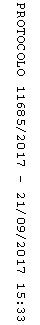 